Wtorek 09.06.2020 r.TEMAT TYGODNIA:“Mieszkańcy łąki”Zadanie 1. „Jaki jest motyl?” – oglądanie ilustracji. Dziecko ogląda ilustracje motyli, wypowiada się na temat ich wyglądu.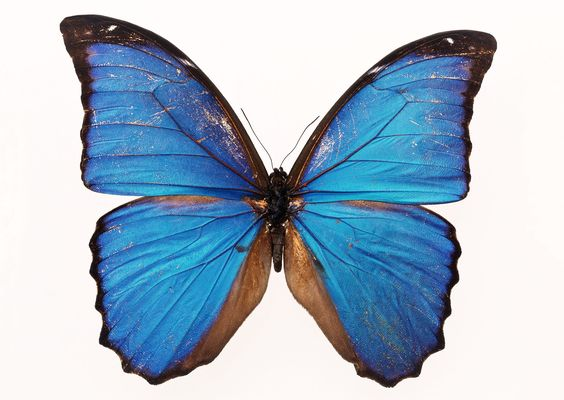 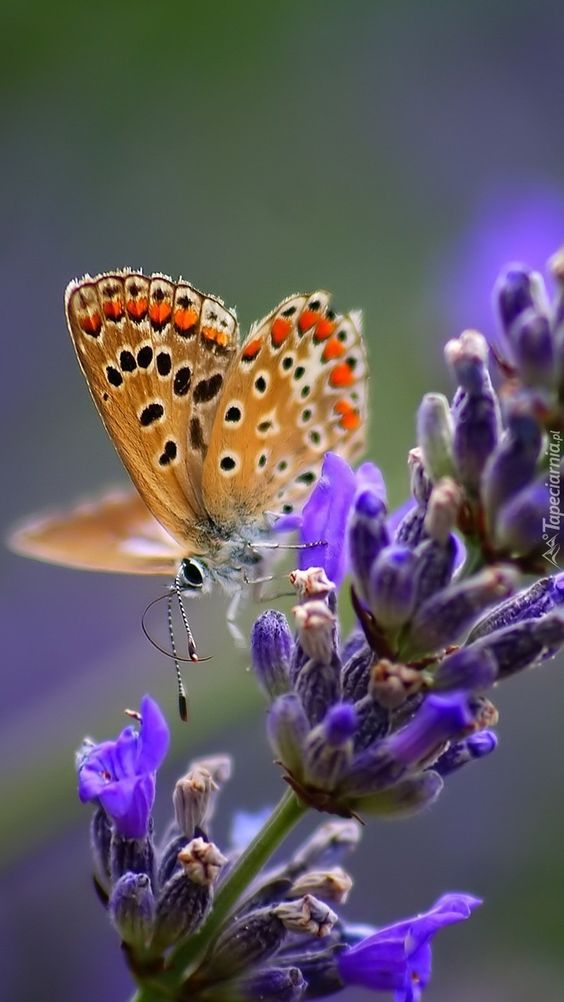 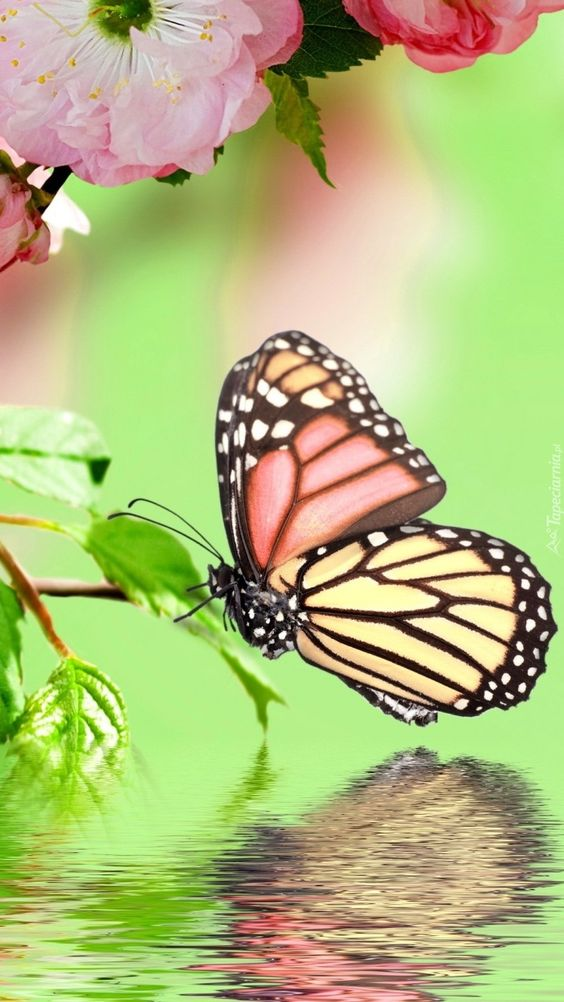 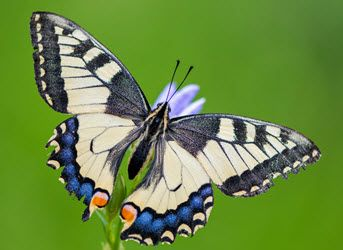 Zadanie 2. „Skąd biorą się motyle?” – słuchanie opowiadania D. Kossakowskiej. Na liściach i łodygach roślin samice motyla składają jaja, z których wylęgają się gąsienice. Ciało gąsienicy składa się z głowy, z segmentów tułowia i odwłoka. Gąsienice żywią się roślinami. Jedzą dużo i szybko rosną. w pewnym momencie gąsienica przestaje jeść, przyczepia się np. do łodygi, nieruchomieje i stopniowo zmienia się w poczwarkę, która żyje wewnątrz kokonu. po upływie odpowiedniego czasu poczwarka przeobraża się w motyla. Kokon pęka i wydostaje się z niego motyl. Jego skrzydła są miękkie i wilgotne. Motyl rozkłada skrzydła i czeka aż słońce je osuszy. Pokarmem dorosłych motyli jest nektar kwiatów.Zadanie 3. „Sąsiedzi motyla” – rozwiązywanie zagadek.Lubi siedzieć w stawie, lub skakać po łące. Kiedy pada deszcz i kiedy świeci słońce. (żaba) Po łące lata od rana, nektar z kwiatów zbiera. Będzie z tego miód słodki, gdy dużo nektaru uzbiera. (pszczoła) Jest zielony, skakać lubi. Swoim graniem wszystkich budzi. (konik polny) Nie wiem, czy ktoś go polubi. Jest mały i bzyczący. Kiedy na skórze usiądzie, Zostawi znaczek bolący. (komar)Zadanie 4. „Na łące” – zabawa logorytmiczna D. Kossakowskiej. Kiedy słońce świeci nad łąką – rysowanie słońca w powietrzu Kiedy wieje wiosenny wiatr – ruchy rąk w górze Kiedy motyl krąży nad kwiatem – naśladowanie lotu motyla To weselszy staje się świat – rysowanie w powietrzu uśmiechu Nawet wtedy, gdy deszczyk pada – rysowanie w powietrzu spadających kropel Ciemne chmury krążą nad nami – rysowanie oburącz chmur w powietrzu To cieszymy się dniem wesołym – rysowanie w powietrzu uśmiechu Piękną łąkę dziś oglądamy – obrót wokół własnej osi. Zadanie 5. „Spacer wśród traw” – opowieść ruchowa z ćwiczeniami artykulacyjnymi A. Olędzkiej. W taki piękny, wiosenny dzień pora wybrać się na spacer na pobliską łąkę (dziecko porusza się swobodnie po pokoju w różnych kierunkach). Słońce mocno grzeje, można więc chwilę poopalać się (dziecko kładzie się na podłodze i zamyka oczy). Słuchamy odgłosów, które do nas dochodzą. to komary, które krążą nad nami (dziecko naśladuje głosy komarów: bzz, bzz, bzz). Musimy wstać, żeby nas nie pogryzły. Spacerujemy po łące i słuchamy jak szumi wiosenny wiatr (dziecko naśladuje szum wiatru: szuu, szuu, szuu). Gonimy pszczoły, które latają z kwiatka na kwiatek w poszukiwaniu nektaru (dziecko naśladuje lot pszczół). Kucamy w trawach, gdzie siedzą koniki polne i słuchamy ich koncertu (dziecko naśladuje głos koników polnych: cyt, cyt, cyt). W sadzawce siedzą zielone żaby i głośno ze sobą rozmawiają (dziecko naśladuje dźwięk: kum, kum, kum). W górze słychać głos wróbla (dziecko naśladuje dźwięk: ćwir, ćwir, ćwir). A wśród wysokich traw chodzi bocian (dziecko chodzi z wysoko uniesionymi kolanami) i co jakiś czas wesoło klekocze (dziecko naśladuje głos bociana: kle, kle, kle). Bocian wzbił się do góry i krąży nad łąką (dziecko naśladuje lot bociana). Po kilku okrążeniach wylądował w swoim gnieździe (siad skrzyżny w dowolnym miejscu pokoju).DLA 6-LATKÓW Karty pracy – s. 48DLA 5 - LATKÓWKarty pracy w załącznikach (dla chętnych)Życzymy miłej nauki 😊                               Katarzyna Krężel     Marzena Gałas